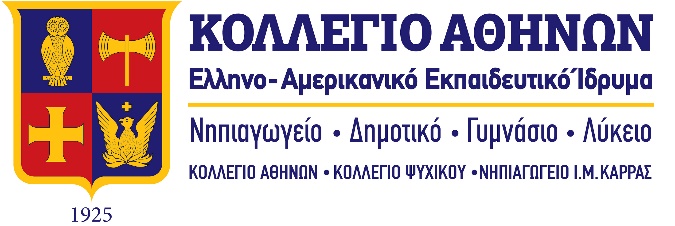 ΕΛΛΗΝΟΑΜΕΡΙΚΑΝΙΚΟ ΕΚΠΑΙΔΕΥΤΙΚΟ ΙΔΡΥΜΑΕΙΔΙΚΑ ΠΡΟΓΡΑΜΜΑΤΑΌνομα Εκδρομής: Γαλλικά στο ΠαρίσιΟΡΟΙ ΣΥΜΜΕΤΟΧΗΣ Ημερομηνίες εκδρομής: 4 με 14 Ιουλίου 2024Το κόστος συμμετοχής στην εκδρομή είναι 3.100 ευρώ και περιλαμβάνει:Αεροπορικά εισιτήριαΦόρους αεροδρομίωνΑσφάλεια μαθητών (τι καλύπτει: π.χ. έξοδα σε περίπτωση ατυχήματος ή ασθένειας κλπ. ασφαλιστική κάλυψη για τη διάρκεια του ταξιδιού και της διαμονής).Όλες τις μετακινήσεις κατά την διάρκεια της εκδρομής.Πλήρη διατροφή (3 γεύματα την ημέρα: πρωινό, γεύμα, δείπνο)Φροντίδα και εποπτεία των παιδιών από τους υπεύθυνους συνοδούς των Ειδικών Προγραμμάτων.Μαθήματα Γαλλικών.Πολιτιστικές  και ψυχαγωγικές δραστηριότητες.Οι Δηλώσεις Συμμετοχής είναι απαραίτητο να υποβληθούν ηλεκτρονικά εδώ . Κατά την επιλογή, θα δοθεί προτεραιότητα στους μαθητές/τριες των Ειδικών Προγραμμάτων, συνεκτιμώντας τη συμπεριφορά και την εν γένει εικόνα που έχουν επιδείξει κατά τη συμμετοχή τους σε αυτά. Πέραν τούτου, σε περίπτωση που θα υπάρξουν περισσότερες αιτήσεις από διαθέσιμες θέσεις, θα τηρηθεί σειρά προτεραιότητας.Το κόστος συμμετοχής είναι καταβλητέο σε δύο δόσεις, ήτοι προκαταβολή 40% και εξόφληση του υπολοίπου σε δεύτερο χρόνο. Ειδικότερα, η προκαταβολή 40% του συνολικού ποσού καταβάλλεται  με την αποδοχή της αίτησης από την Γραμματεία των Ειδικών Προγραμμάτων και την έκδοση ταυτότητας πληρωμής από το Λογιστήριο. Το υπόλοιπο ποσό, 60% του συνολικού, καταβάλλεται μέχρι τις 4 Μαΐου 2024. Τόσο η προκαταβολή (40%) όσο και η εξόφληση του συνολικού ποσού των 3,100 ευρώ θα γίνει μέσω τραπεζικής μεταφοράς με την χρήση της ταυτότητας πληρωμής που θα λάβετε ηλεκτρονικά από το Λογιστήριο μαζί με την αντίστοιχη απόδειξη παροχής υπηρεσιών. Σημειώστε ότι η Δήλωση Συμμετοχής φέρει χαρακτήρα δεσμευτικό για τη χρέωση του παιδιού με το κόστος της εκδρομής. Η ακύρωση συμμετοχής μετά την 30 Νοεμβρίου στις 12:00 πρέπει να γίνει εγγράφως στο specialprograms@athenscollege.edu.gr και πιθανόν να επιφέρει ολική ή μερική χρέωση ανάλογα με την δυνατότητα ακύρωσης των κρατήσεων και λοιπών χρεώσεων από τους τρίτους συνεργάτες του Ε.Ε.Ι.. Αναβολή/Ματαίωση του προγράμματος: Σε περίπτωση αναβολής της εκδρομής οι ενδιαφερόμενοι θα ειδοποιηθούν τηλεφωνικά ή ηλεκτρονικά, έως τις 04/05/24. Σε περίπτωση ματαίωσης του ταξιδιού λόγω ανωτέρας βίας, το Ε.Ε.Ι.  θα καταβάλει κάθε δυνατή προσπάθεια ώστε να μειωθεί η οικονομική επιβάρυνση των γονέων στο ελάχιστο.Αναχώρηση – επιστροφή: Ο ακριβής χρόνος και τόπος αναχώρησης και επιστροφής των μαθητών/τριών θα ανακοινωθεί όταν οριστικοποιηθεί το πρόγραμμα. Τα Ειδικά Προγράμματα διατηρούν το δικαίωμα τροποποίησης του προγράμματος. Για οποιαδήποτε τροποποίηση θα ειδοποιηθούν οι γονείς τηλεφωνικά ή με email. Συνοδοί: η αναλογία συνοδών - μαθητών είναι 1/10, εκτός του αρχηγού. Τα στοιχεία επικοινωνίας του αρχηγού θα γνωστοποιηθούν στους γονείς μετά την ολοκλήρωση της διαδικασίας εγγραφής. Ενημέρωση κατά τη διάρκεια της εκδρομής θα γίνεται μέσω αφιερωμένου channel στο Teams. Τα Ειδικά Προγράμματα και οι συνοδοί δεν ευθύνονται για τυχόν απώλεια χρημάτων (εκτός αν έχουν παραδοθεί στους συνοδούς για φύλαξη) ή άλλων αντικειμένων των μαθητών/τριών. Κάθε είδους φθορά ξένης περιουσίας ή των εγκαταστάσεων βαρύνει αυτούς που αποδεδειγμένα την προκάλεσαν. Για όλους τους/τις συμμετέχοντες/ουσες μαθητές και μαθήτριες τυγχάνει εφαρμογής ο Κανονισμός Μονοήμερων & Πολυήμερων Εκδρομών στην Ελλάδα και στο Εξωτερικό των Ειδικών Προγραμμάτων, όπως εκάστοτε ισχύει. Προσωπικά Δεδομένα: (α) Επικοινωνία: Τα στοιχεία επικοινωνίας που δηλώνουν οι γονείς με την Αίτηση Συμμετοχής στο πρόγραμμα θα δοθούν στους συνοδούς των παιδιών στο ταξίδι για επικοινωνία και ενημέρωση των γονέων εφόσον χρειαστεί. Αναφορικά με την επικοινωνία σημειώνεται επίσης ότι θα χρησιμοποιηθεί η εφαρμογή MS Teams, στην οποία εισέρχονται οι γονείς με τη χρήση των προσωπικών τους κωδικών, προκειμένου να λαμβάνουν ενημερώσεις/επικοινωνία για τα θέματα της εκδρομής. Κατά τη χρήση της εφαρμογής, οι γονείς επιλέγουν την χρήση κάμερας και μικροφώνου. (β) Ειδικά δεδομένα υγείας: Τα δεδομένα υγείας που δηλώνονται από τους γονείς με την αίτηση συμμετοχής ή με συνοδευτικά αυτής έγγραφα, σκοπό έχουν την διασφάλιση της υγείας του παιδιού σε περίπτωση ανάγκης και να γνωστοποιηθούν στους συνοδούς των παιδιών ή/και στην εταιρία μεταφοράς, ώστε να είναι ενήμεροι για θέματα που αφορούν το μαθητή/τρια. (γ) Διαβίβαση δεδομένων: (γ1) Τα ονόματα των μαθητών/τριών, όπως δηλώνονται με λατινικούς χαρακτήρες, ο αριθμός διαβατηρίου και η ημερομηνία γέννησης, θα δοθούν στο συνεργαζόμενο ταξιδιωτικό γραφείο ή αεροπορική εταιρία για την έκδοση των αεροπορικών εισιτηρίων. (γ2) Επίσης τα ονόματα καθώς και η ηλικία των παιδιών θα δοθούν στην ασφαλιστική εταιρία για τους σκοπούς της ασφαλιστικής κάλυψης και (γ3) στον εκπαιδευτικό φορέα γλωσσών Fiap Paris το εκπαιδευτικό πρόγραμμα (ξένη γλώσσα) του οποίου θα παρακολουθήσουν τα παιδιά προκειμένου να συμμετέχουν σε αυτό. (δ) Οπτικοακουστικό υλικό: Φωτογραφικό υλικό από το ταξίδι και τη συμμετοχή στις δράσεις, ενδέχεται να ληφθεί από τους συνοδούς της εκδρομής προκειμένου να αναρτηθεί στην ιστοσελίδα του Ε.Ε.Ι. (www.athenscollege.edu.gr) ή στη σελίδα που διαχειρίζεται το Ε.Ε.Ι. στα μέσα κοινωνικής δικτύωσης. Νομική βάση για τις ως άνω επεξεργασίες αποτελεί η συγκατάθεσή σας που σας ζητείται με την παρούσα αίτηση συμμετοχής του παιδιού σας στην εκδρομή. Αναλυτική ενημέρωση για την επεξεργασία προσωπικών σας δεδομένων μπορείτε να βρείτε στη Γενική Δήλωση Ενημέρωσης του Ε.Ε.Ι. (εδώ).